Cobots – Successful collaboration between man and robotEMO Hannover 2019 showcasing robotic and automation solutions for manufacturersFrankfurt am Main, 12 June 2019. – Robotics and automation are among the key technologies for ensuring lasting international success. Cobots interact directly with humans and give manufacturing companies a competitive edge in the market. At EMO Hannover 2019, trade visitors will find countless automation solutions and collaborative robots aimed at enhancing productivity.Automation and digitalisation can be used to make manufacturing processes more efficient. Of particular interest here are cobots. These collaborative industrial robots work together with humans – without special protective measures such as fences or demarcated areas. In which processes are cobots already being used? How can collisions and any resulting risk of injury be avoided? Robotics manufacturers, suppliers of various peripheral components for automation solutions, as well as safety and scientific experts will be providing an overview of the current situation and giving forecasts for future developments.Making working life easier – and more ergonomic"Humans are indispensable for intelligent production," says Jochen Vetter, Manager of Robot Safety at Pilz GmbH & Co. KG in Ostfildern. "Robots can perform physically demanding or repetitive activities, leaving the humans to take care of more sophisticated tasks. Automation can thus also provide a response to the demographic shift." Different validation methods have to be applied to human-robot collaboration (HRC). For example, it is imperative that measurements are taken to determine the safety risks involved in any possible collisions. Pilz has developed its own method for this. A system measures the forces acting on the human body and compares them with the ISO/TS 15066 limit values for collaborative robots."The challenge is to eliminate any boundaries between the working areas of humans and machines. In addition to the dangers posed by the robot, human movements must also be taken into account," says the robotics safety expert. "The speed of these is not always predictable, nor are human reflexes or the sudden arrival of other people. "Collisions, however, should never result in injury." These must be prevented by the use of more reliable control systems and intelligent, dynamic sensors built into the robot. In addition, it is important to set reliable safety standards based on normative principles."The interaction will develop 'organically', for example in terms of language and gestures," Vetter is convinced. "This will take HRC to a new quality level for a different category of actions. In addition, HRC solutions will in future be linked to the factory control system via OPC UA or Industry 4.0 RAMI standards. Potential areas of application lie not in large-series production, but in the manufacture of medium and small series. HRC makes sense in situations where employees can be relieved – ergonomically – of physically strenuous tasks, such as in maintenance work."Gripping workpieces of up to 8 kg using safety intelligence"The biomechanical limits specified by ISO/TS 15066 have so far restricted the use of cobots to the handling of small parts, for example in assembly applications in the electronics industry or in the pick & placing of housings, turned and milled parts, etc.," says Prof. Markus Glück, Managing Director of Research & Development, Chief Innovation Officer at Schunk GmbH & Co. KG, Lauffen/Neckar. "Our EGL-C long-stroke gripper, however, allows a new scale of components to be manipulated. For the first time it is possible to handle workpieces up to 8 kg safely with form-fit gripping. This opens up great potential, including for machine tools or in assembly." Thanks to integrated safety intelligence (patent pending), the Co-act (collaborative actuator) EGL-C has succeeded in achieving gripping forces of up to 450 N in collaborative applications. This is around three times greater than before and represents a world first – and is also on show at EMO Hannover 2019. "HRC will radically change the world of work," predicts Prof. Glück. "The focus is on improving the ergonomics, creating more flexible work processes, increasing efficiency and optimising processes. Intelligent gripper systems will permit higher component weights to be handled in the future. In addition, 24V technology will enable them to be deployed on mobile platforms which will gain in importance as a result. There is also great potential for the use of lightweight robots to assist in assembly."A new era in machine tool charging"Collaborative and mobile robot systems offer new possibilities for the automation of machine tools. For the first time, automation can break out of its rigid constraints and achieve unprecedented levels of flexibility and productivity thanks to innovative robotic solutions," reports Peter Pühringer, Division Manager at Stäubli Robotics in Bayreuth. In order to maximise this flexibility, Stäubli has designed its new six-axis TX2 generation for universal use. The robots in the new version can collaborate directly with humans. They are also available as mobile and collaborative robot systems. "This heralds a new era in machine tool charging," states Pühringer, convinced. The robots work both in stand-alone operation and directly with machine operators. Mobile versions of the robot can easily link different machine tools together and take care of the complete workflow in an Industry 4.0 environment. "This unbelievable flexibility allows completely new, digitally networked production processes to be created," says Pühringer. "These will significantly increase productivity and give innovative enterprises an unprecedented competitive edge. At EMO Hannover we will be presenting these solutions to a mass audience."Sensors help avoid possible collisions"At present, cobots are frequently used for simple handling processes, such as charging machines. Although there is often no safety fence, they are equipped with additional safety features and are not generally used for direct human-robot collaboration," says Prof. Gunther Reinhart, holder of the Chair of Industrial Management and Assembly Technology at the iwb (Institute for Machine Tools and Industrial Management) at the Technical University of Munich. "Work is currently focussing on HRC planning support, on safety, and also on instructing the robots. Safety-related innovations are aimed at detecting possible collisions in advance through the use of different types of sensors – such as capacitive or ultrasonic sensors – or cameras." Many companies remain unsure of how to comply with the current standards. "In particular, it is important to know how to interpret the values given in ISO/TS15066," says Reinhart. "Once the legal issues of occupational safety have been clarified, collaborative robots are likely to be used mainly in assembly," says Reinhart, looking to the future. "Other major potential applications include ergonomic assistance. For this, however, there must first be more HRC robots which are capable of handling higher payloads. The Institute for Machine Tools and Industrial Management will be on hand at EMO Hannover 2019 to provide further information to trade visitors."Author: Dag Heidecker, daxTR – Technik + Redaktion, Wermelskirchen (near Cologne)((Size: around 7,400 characters including blanks))Contact persons VDW German Machine Tool Builders’ AssociationGerda KneifelPress and Public RelationsCorneliusstraße 460325 Frankfurt am MainGermanyTel. +49 69 756081-32Email. g.kneifel@vdw.deInternet: www.vdw.dePILZ GmbH & Co. KG – Sichere AutomationSabine Karrer, M.A.Marketing-Kommunikation/Marketing Communications Presse- und Öffentlichkeitsarbeit/Public Relations Felix-Wankel-Straße 273760 OstfildernGermanyTel. +49 711 3409-7009Fax + 49 711 3409-97009Email: s.skaletz-karrer@pilz.deInternet: www.pilz.comSchunk GmbH & Co. KGSonja AufrechtCorporate communication and PRBahnhofstraße 106–13474348 Lauffen/NeckarGermanyTel. +49-7133 103-0Fax +49-7133 103-2399Email: sonja.aufrecht@de.schunk.comInternet: www.schunk.comStäubli Tec-Systems GmbH RoboticsSonja Koban – Oliver SchreiberMarketing RoboticsTheodor-Schmidt-Straße 19/2595448 BayreuthGermanyTel. +49 921 883-3217Email: s.koban@staubli.com; o.schreiber@staubli.comInternet: www.staubli.comTechnical University of MunichInstitute for Machine Tools and Industrial ManagementProf. Gunther ReinhartBoltzmannstraße 1585748 Garching b. MünchenGermanyTel. +49 89 289 15500Fax +49 89 289 15555Email: info@iwb.mw.tum.deInternet: www.iwb.mw.tum.deEMO Hannover 2019 – the world’s premier trade fair for the metalworking sectorFrom 16 to 21 September 2019, international manufacturers of production technology will be spotlighting smart engineering at the EMO Hannover 2019. Under the motto of “Smart technologies driving tomorrow’s production!”, the world’s premier trade fair for the metalworking industry will be showcasing the entire bandwidth of modern-day metalworking technology, which is the heart of every industrial production process. The fair will be presenting the latest machines, plus efficient technical solutions, product-supportive services, sustainability in the production process, and much, much more. The principal focus of the EMO Hannover is on metal-cutting and forming machine tools, production systems, high-precision tools, automated material flows, computer technology, industrial electronics and accessories. The trade visitors to the EMO come from all major sectors of industry, such as machinery and plant manufacturers, the automotive industry and its component suppliers, the aerospace sector, precision mechanics and optics, shipbuilding, medical technology, tool and die manufacture, steel and lightweight construction. The EMO Hannover is the world’s most important international meeting point for production technology specialists from all over the planet. The EMO Hannover 2017 attracted almost 2,230 exhibitors from 44 different countries, and around 130,000 trade visitors from 160 nations. EMO is a registered trademark of the European Association of the Machine Tool Industries Cecimo.You will find the images relating to this article on the internet at: https://www.emo-hannover.de/en/press/press-information/press-releases/cobots-successful-collaboration-between-man-and-robot.xhtml and https://www.emo-hannover.de/imagedatabase?keyword=CobotsYou can also follow the EMO Hannover using our social media channels http://twitter.com/EMO_HANNOVER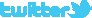 		 https://de.industryarena.com/emo-hannover  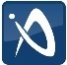 		www.linkedin.com/company/emo-hannover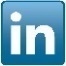 		http://www.youtube.com/metaltradefair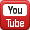 		http://facebook.com/EMOHannover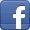 If you no longer wish to receive our press releases, please click here.